Referat 27.02.2024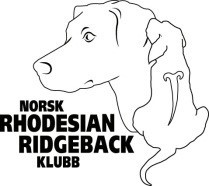 Klokkeslett: 20:30Sted: TeamsTil stede: Lisbeth, Silje, Tove Mette, AnitaNytt møte: 08.04.2024 Konstitusjon nytt styre 20:30Referent: LisbethDiskutert på styremøtetANSVARLIG1Gjennomgang av referat fra siste møteReferat gjennomgått og godkjentAlle2Økonomi3StyretSe gjennom forsikringstilbud og fatte vedtak om dette er noe vi skal kjøpe.Innkjøp av 1 bærbar PC som skal anvendes av Sekretær i klubben. Denne PC skal også benyttes på nødvendige arrangementer klubben har.Kortsiktige målLangsiktige målDigitalisere tidligere utgitte RR-Blad, Rasekompendium, brosjyrer, årbøker og Ridgeback skolen. Prosessen er i gang og noen medlemmer har allerede startet å låne ut eller å donere tidsskrifter.Planlegge og etterspørre bilder av hunder som har mottatt en norsk tittel fra NKK. Klubben skal lage en bok som medlemmene skal få av klubben. Denne boken skal inneholde historier og bilder av ridgebacker som har utmerket seg i løpet av klubben de siste 30 år. Boken ønskes ferdig til klubbens 30 års jubileum i 2028. 
Her ønsker man å få til en jubileumsutstilling Avgjøre saker som kommer fra medlemmene og komiteene4Utstillinger 2024Spesialen 15.-16.juni 2024 SandefjordLillespesialen 26.10.2024 Østlandet.Bestilling av premier, rosetter og diverse til årets aktiviteter.Lisbeth bestiller rosetter, Avtalt at Hege Nordeng bestiller glasspremier Gjertrud Hansen har bestilt distansemedaljer5Aktivitets komitéAK har oppløst seg selv, AK fortsetter men trenger leder.UK er nå ubemannet, hva gjør vi her i forhold til utstilling i 2025? Og eventuelle andre arrangementer.UK tas opp som sak på årsmøtet6KAHM7Årsmøtet 202420.03.20243-3 InnkallingÅrsmøtedato skal bekjentgjøres for medlemmene med minst 8 ukers varsel.                   Det skal av styret innkalles til ordinært årsmøte med minst 2 ukers frist. Innkallingen skal sendes, enten pr post, e-post, i medlemsblad eller publiseres på klubbens nettsider.Med innkallelsen skal følge:                                                                           - Saksliste                                                                            - Årsberetning                                                                   - Regnskap med revisors beretning- Forslag eller saker som medlemmene eller styret ønsker behandlet. Forslag fra med­lemmene må være styret i hende/poststemplet senest 5 uker før møtedato.                     - Budsjett for neste år 2024- Forslag til kandidater til valgene. Forslag på kandidater må være Valgkomiteen i hende/poststemplet senest 5 uker før møtedato.Frist 03.03.2025Se vedlegg8Rhodesian Ridgeback nyttSamarbeid på tvers av de nordiske landene er godt i gang, helse, vil være hovedfokus i tiden framover.Neste nummer 5.mars 20249NKKInvitasjon til webinar - GJENNOMFØRING AV ÅRSMØTE FRA A - Å 04.03.2024 kl. 17:30 – 20:30Oppfordrer flest mulig til å delta på dette.10Vedtak Vedtak 1. Innkjøp av forsikring til holter-testere og henger/med innhold.Vedtak 2. Innkjøp av 1 bærbar PC til Sekretær i klubbenEnstemmig vedtatt12EventueltTing vi må jobbe med i 2024Gå gjennom gamle referater og lage en liste over eventuelle hengesaker og vedtak (Vedtak må dokumenteres slik at alle kan finne det)Fordeling av arbeidsoppgaverNy sekretær